Фотоотчет о посещении детей старшей группы ДЮЦ «Каскад»Цель: знакомство с новым для детей местом, расширение знаний о кружках ДЮЦ «Каскад»,  закрепление знания детей о кошках, развивать умение играть в командных интеллектуальных играх.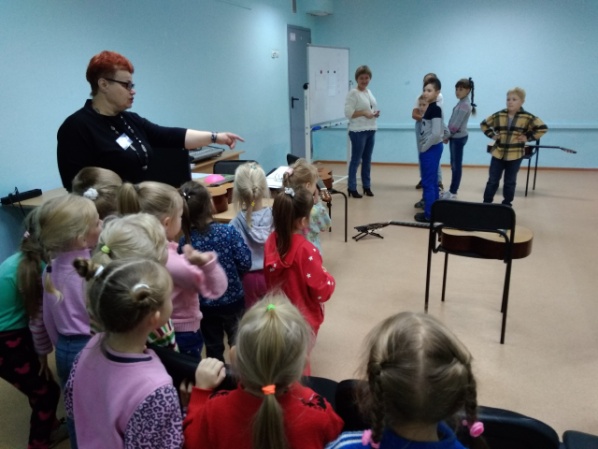 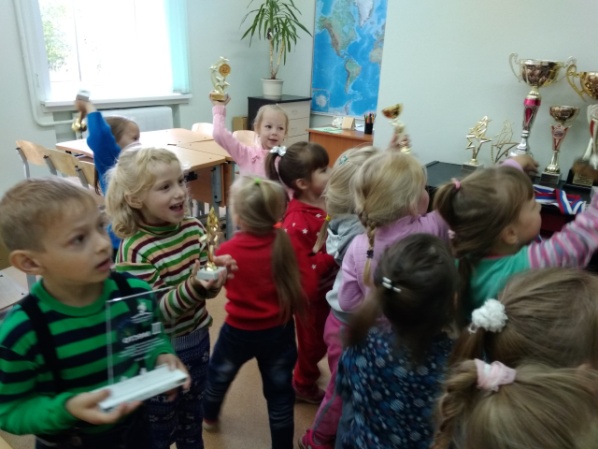 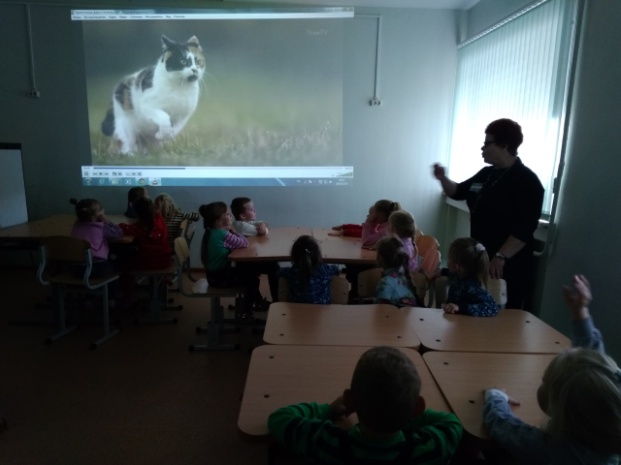 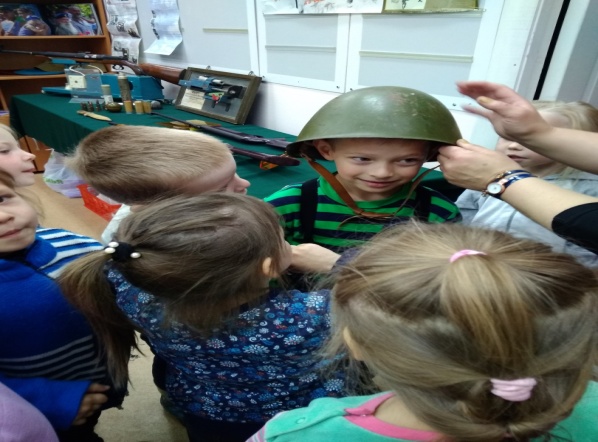 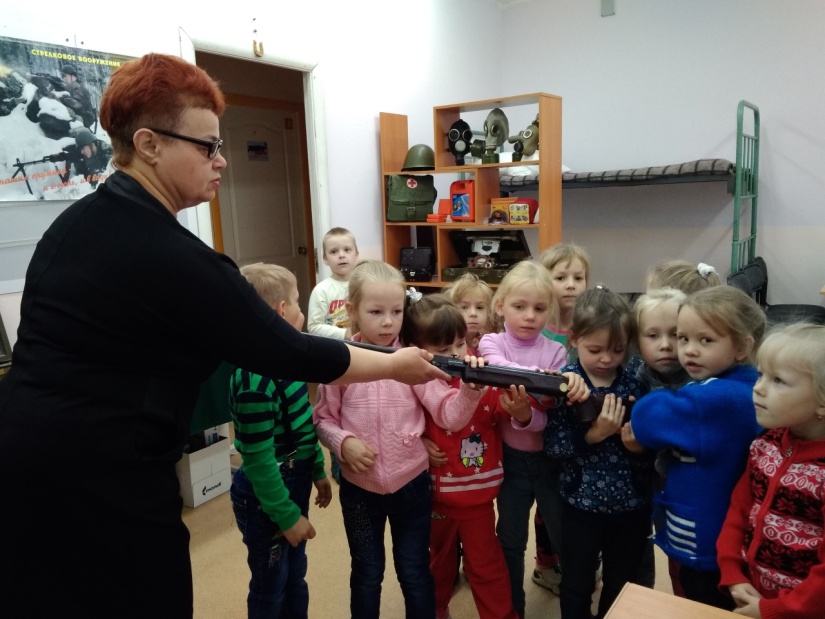 